Dotazník pro přijetí dítěte do Lesního klubu Doubekse sídlem Hybešova 70, Doubravice nad Svitavou, 679 11, IČ: 17265274DítěJméno a příjmení:……………………………………………………………………………………………………………………………………………Datum narození:………………………………………………………………………………………………………………………………………………Trvalé bydliště:…………………………………………………………………………………………………………………………………………………Důležité informace (diety, alergie, zdravotní omezení,…)……………………………………………………………………………………………………………………………………………………………………………………………………………………………………………………………………………………………………………………………………………………Mám zájem o docházku:3 dny v týdnu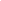 2 dny v týdnu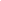 Jiné ……………………………………………………………………………………………………………………………………………………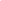 Zákonní zástupciMatkaJméno a příjmení: …………………………………………………………………………………………………………………………………………Email: ……………………………………………………………………………………………………………………………………………………………Telefon: …………………………………………………………………………………………………………………………………………………………OtecJméno a příjmení: ………………………………………………………………………………………………………………………………………Email: …………………………………………………………………………………………………………………………………………………………Telefon: ………………………………………………………………………………………………………………………………………………………Zákonní zástupci se dohodli, že záležitosti spojené s přijetím dítěte do Lesního klubu vyřizuje zákonný zástupce (Jméno, příjmení a datum narození):……………………………………………………………………………………………………………………………………………………………………….V………………………………………………………………………………dne…………………………………………………………………………………Podpisy zákonných zástupců………………………………………………………………………                         ………………………………………………………………………